 История моей семьи в годы великой отечественной войныГимадеев Исмагил Гимадеевич (1119-1942г.)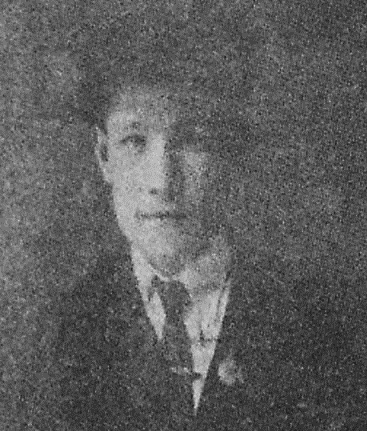 Близится всем знакомый нам праздник – это День Победы. И каждый житель нашей большой страны с детства узнает множество рассказов от родителей, бабушек и дедушек, ветеранов. Так было и со мной: моя бабушка со всем трепетом и любовью рассказала историю о своем брате, участнике Великой Отечественной Войны. Именно так прослеживается «память поколений», которая помнит о своих героях… «Я родом из Сабинского района деревни Малая Шынары Татарской АССР. Когда мне было всего лишь 4 года, мой брат в 1939 году пошел в армию. Но я это помню очень смутно. Лишь образ сильного и мужественного старшего брата. Но именно в год его возвращения из армии началась война. Брат нес службу в Новосибирске. Не знаю по какой причине, но в первый год войны их полк не перевели на фронт. Однако, в 1942 году в одном из его писем было написано: «Нас похоже отправляют на войну, и я буду проезжать через Арск. Постараюсь отправить вам телеграмму, а вы приходите на станцию». Мама сразу приготовила ему тогда еду с собой и сухари. Вот-вот появится новость, и мы были готовы рвануться на станцию, увидеться и попрощаться с ним. А ведь мы жили в 25 километрах от Арска. Но увидеться нам было не суждено… В одно время с поля боя пришла весточка от брата. Оказалось, что перед тем как пойти на фронт, его телеграмма так и не дошла до нашей семьи… Их эшелон был в Арске целый час. Брат искал глазами родителей, ходил туда-сюда, но не встретив ни одного знакомого лица, уехал с грустью в душе. В его письме: «Ни то что людей из Шынары не увидел, даже не единой ее собаки не встретил!», - злясь писал он.  Много времени не прошло, как уже осенью под Москвой в Калининской области пришла весть о смерти брата. Это был самый печальный день в нашей семье…Одно время в деревню Большая Шынары к дяде Файзрахману приходит письмо от сына. Там было написано: «Пока и Гимадиев Исмагил жив». Мои мама и папа после такой вести остались в двойственном состоянии. Не тянув с этим, они пошли к только что вернувшемуся солдату. Здесь все и раскрылось: этот фронтовик и Исмагил перед войной были у одного лесника, сушили обувь и разговорились. Они пообещали друг другу о том, что что бы не случилось, передадут весть родителям друг о друге! Но на фронте их пути разошлись. Этот солдат даже не знал о гибели Исмагила, да и сам уже вернулся домой с ранением. Как раз в том домике лесника во время разговора брат вспомнил меня: «Эх, а ведь у меня есть совсем маленькая сестренка, как же я скучаю по ней», - говорил он. Эти слова передал мне тот самый фронтовик, и это осталось в моем сердце навсегда, как память о моем герое-брате.»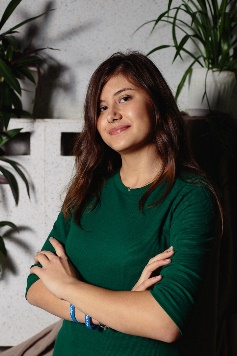 Назикова ЛилияГруппа 4109